РЕКОМЕНДАЦИИ ПО ПРОВЕДЕНИЮ ЗАНЯТИЙ ДОМА В ПЕРИОД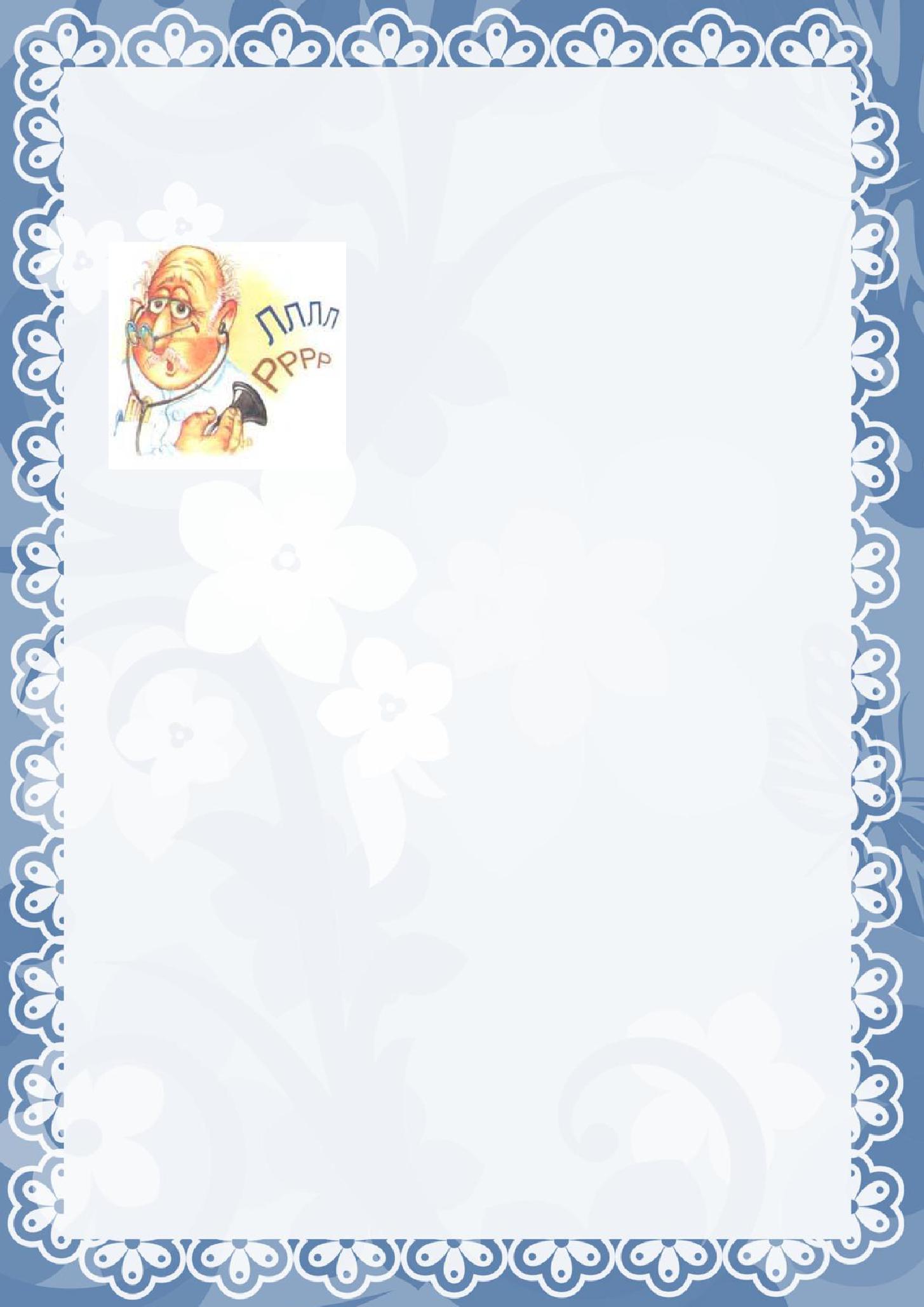 САМОИЗОЛЯЦИИ            Каждый день выполнять домашние задание, которое ранее давал логопед.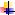 В первую очередь, сделайте артикуляционную гимнастику перед зеркалом.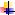  Соблюдайте последовательность и поэтапность в выполнение заданий.Занятие проводить в спокойной доброжелательной обстановке.Время проведения занятий 10-15 мин.Хвалите ребенка за каждое достижение.P.S.  Надеюсь на сотрудничество и обратную связь.Учитель-логопед: Савушинская О.Н..